Экологические уроки для дошколят.Экологический десант "Маленькая батарейка и её большой вред".г. Новочеркасск МБДОУ д/сад №23.Экологические уроки для дошколят "Маленькая батарейка и её большой вред" проводят дети подготовительной группы Р. Варвара, Г. Ева, И. Валентин, Б. Ангелина, Г. Назар, Н. Алиса, К. Семён. Педагоги Бочалова Е.В. и Корчагина Т.И.Призываем взрослых и детей: "Берегите нашу Землю", "Утилизируйте отдельно мусор".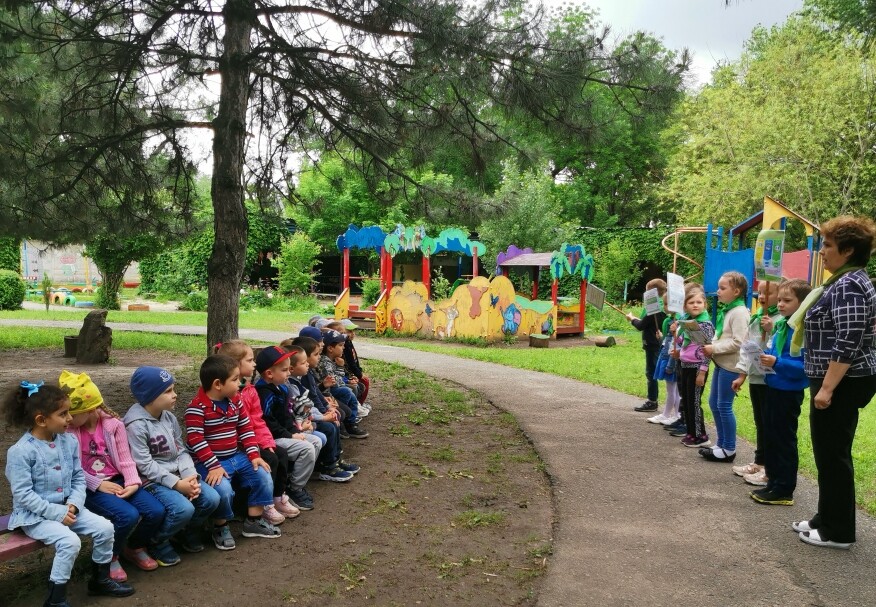 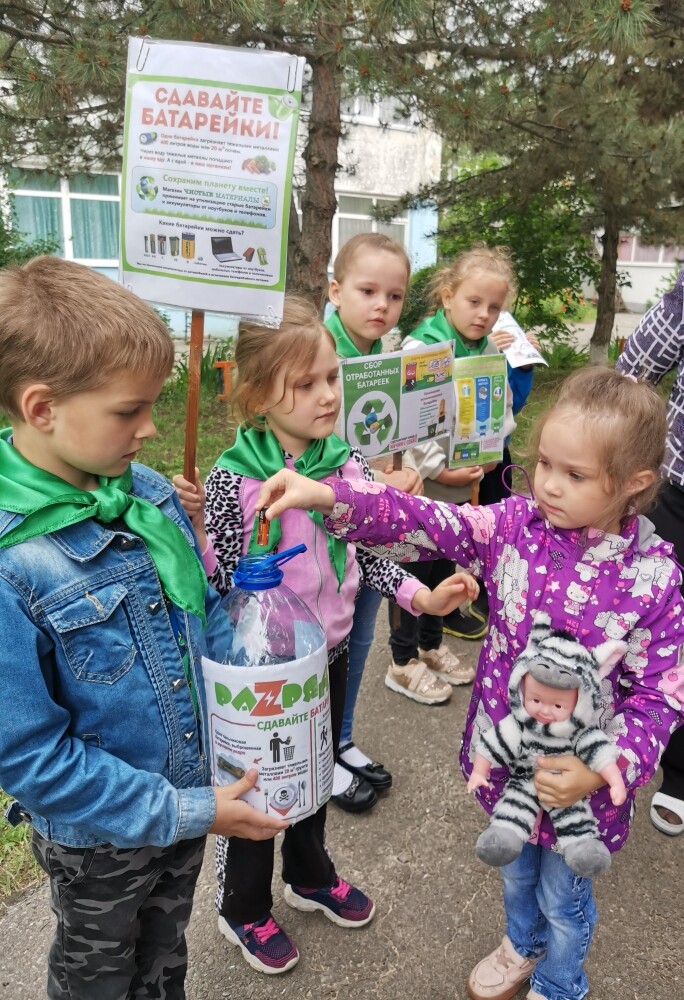 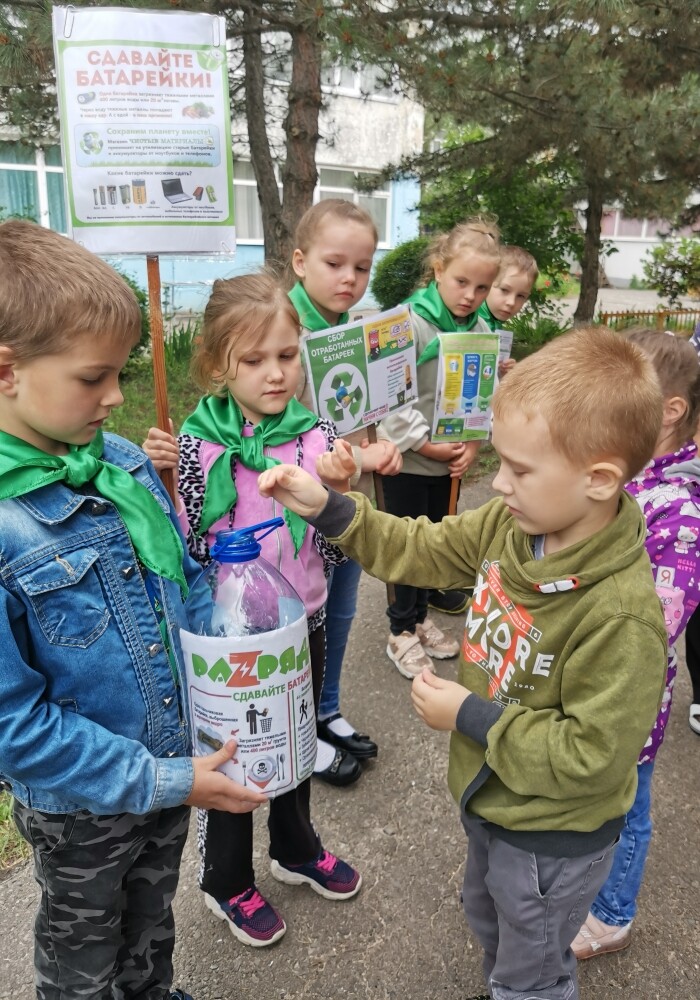 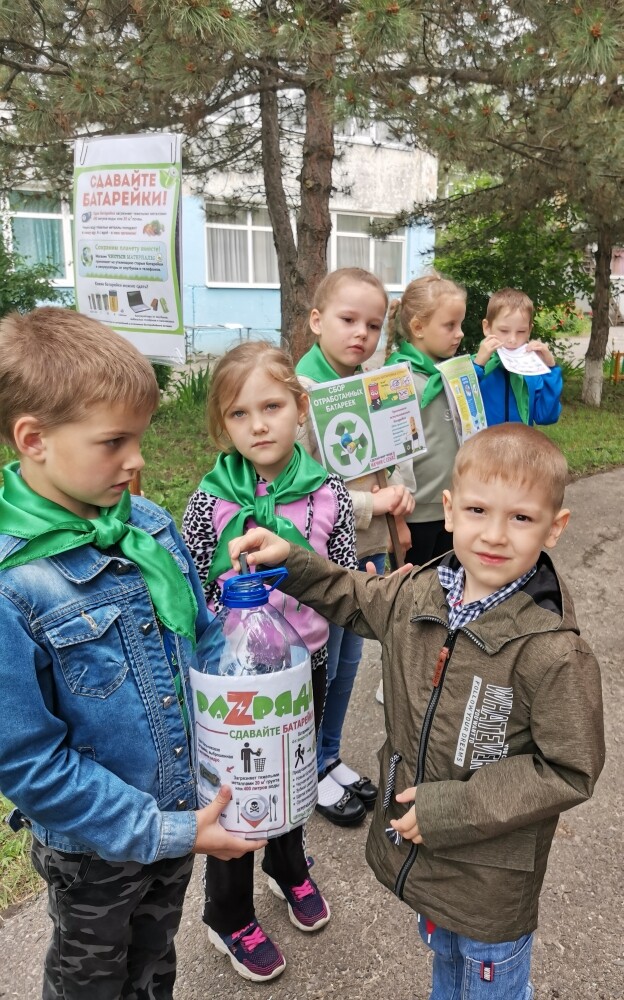 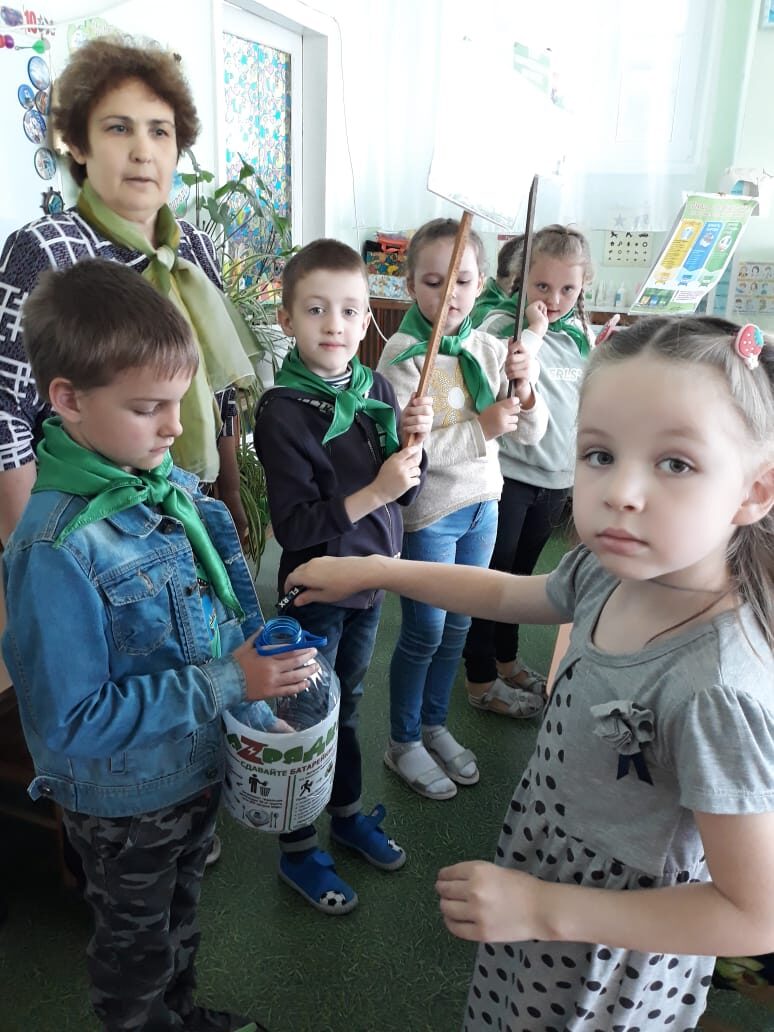 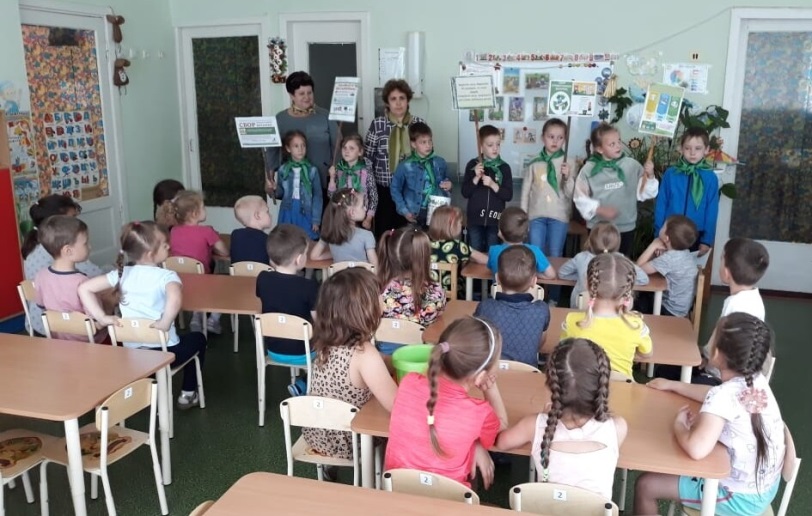 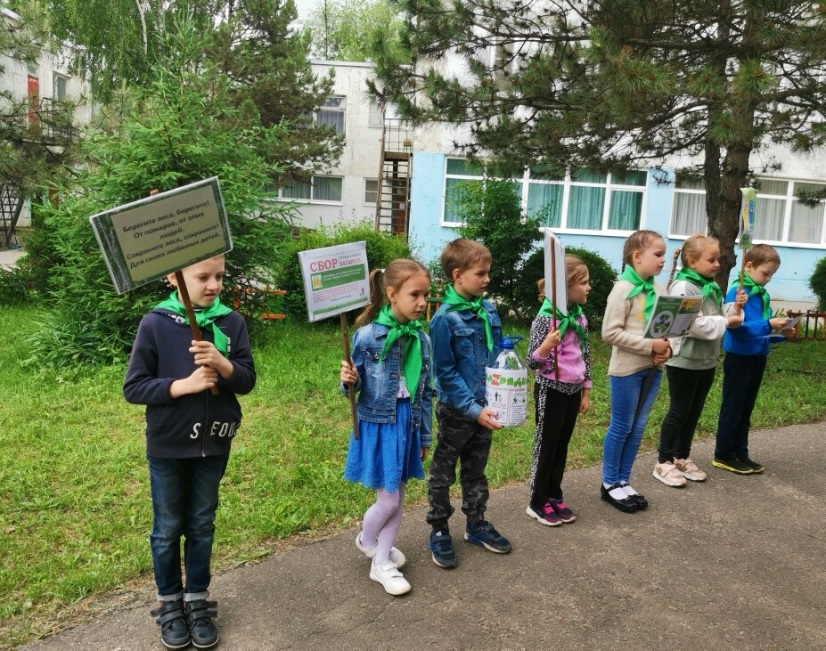 